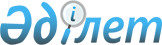 Об установлении поправочных коэффициентов к базовым ставкам земельного налога
					
			Утративший силу
			
			
		
					Решение маслихата Мендыкаринского района Костанайской области от 22 декабря 2010 года № 392. Зарегистрировано Управлением юстиции Мендыкаринского района Костанайской области 12 января 2011 года № 9-15-142. Утратило силу - Решением маслитаха Мендыкаринского района Костанайской области от 20 июня 2011 года № 452

      Сноска. Утратило силу - Решением маслитаха Мендыкаринского района Костанайской области от 20.06.2011 № 452.      В соответствии со статьей 387 Кодекса Республики Казахстан от 10 декабря 2008 года "О налогах и других обязательных платежах в бюджет" (Налоговый кодекс), пункта 1 статьи 11 Земельного кодекса Республики Казахстан от 20 июня 2003 года, с подпунктом 13) пункта 1 статьи 6 Закона Республики Казахстан от 23 января 2001 года "О местном государственном управлении и самоуправлении в Республике Казахстан" и на основании утвержденной схемы зонирования земель Мендыкаринского района Костанайской области, Мендыкаринский районный маслихат РЕШИЛ:



      1. Утвердить поправочные коэффициенты к базовым ставкам земельного налога, согласно приложениям 1, 2.



      2. Настоящее решение вводится в действие по истечении десяти календарных дней после дня его первого официального опубликования.      Председатель сессии,

      секретарь районного

      маслихата                                  В. Леонов      СОГЛАСОВАНО      Начальник государственного

      учреждения "Отдел земельных

      отношений Мендыкаринского

      района"

      ________________ А. Кушанов

      22 декабря 2010 года      Начальник государственного

      учреждения "Налоговое

      управление по Мендыкаринскому

      району Налогового департамента

      Костанайской области Налогового

      комитета Министерства финансов

      Республики Казахстан"

      _______________ Г. Нурахметова

      22 декабря 2010 года

Приложение 1          

к решению районного маслихата  

от 22 декабря 2010 года № 392   Поправочные коэффициенты к базовым ставкам земельного

налога на земли сельскохозяйственного назначения

населенных пунктов Мендыкаринского района

Костанайской области

 

Приложение 2          

к решению районного маслихата  

от 22 декабря 2010 года № 392   Поправочные коэффициенты к базовым ставкам земельного

налога на земли населенных пунктов Мендыкаринского района

Костанайской области

 
					© 2012. РГП на ПХВ «Институт законодательства и правовой информации Республики Казахстан» Министерства юстиции Республики Казахстан
				№

зоныПоправочные

коэффициенты к

базовым

ставкам

земельного

налогаНомер и название кадастровых

кварталов, входящих в зону10,5-20,6-30,7-40,8-50,9-61,0Каракугинский сельский округ 016

Каменскуральский сельский округ 03371,1-81,2-91,3Тенизовский сельский округ 021101,4Сосновский сельский округ 036111,5Алешинский сельский округ 026

Буденновский сельский округ 023

Введенский сельский округ 010

Борковский сельский округ 038

Краснопресненский сельский округ 019

Ломоносовский сельский округ 013

Михайловский сельский округ 040

Первомайский сельский округ 030№

зоныПоправочные

коэффициенты

к базовым

ставкам

земельного

налогаНомер и название кадастровых кварталов, входящих в зону (по сельским округам)10,5-20,6-30,7Каракугинский сельский округ: село

Кульчукай 015

Каракугинский сельский округ: село

Туленгут 015

Каракугинский сельский округ: село

Байгожа 01540,8Каракугинский сельский округ: село

Жаркайын 015

Ломоносовский сельский округ: село

Каражар 01550,9Борковский сельский округ: село

Татьяновка 037

Введенский сельский округ: село

Каменка 00961,0Ломоносовский сельский округ: село

Лютинка 012

Ломоносовский сельский округ: село

Шиели 032

Краснопресненский сельский округ:

село Балыкты 018

Краснопресненский сельский округ:

село Лоба 01871,1Алешинский сельский округ: село Алкау

025

Введенский сельский округ: село

Милютинка 00981,2Буденновский сельский округ: село

Кызылту 022

Введенский сельский округ: село

Загаринка 009

Краснопресненский сельский округ:

село Молодежное 018

Каменскуральский сельский округ: село

Ақсуат 03291,3Каменскуральский сельский округ: село

Жусалы 032

Ломоносовский сельский округ: село

Каскат с 011

Первомайский сельский округ: село

Русское 029

Первомайский сельский округ: село

Красносельское 029

Сосновский сельский округ: село

Никитинка 035101,4Каракугинский сельский округ: село

Узынагаш 014

Ломоносовский сельский округ: село

Карамай 012

Михайловский сельский округ: село

Архиповка 041

Сосновский сельский округ: село

Приозерное 035111,5Село Боровское 001-006

Алешинский сельский округ: село

Алешинка 025

Алешинский сельский округ: село

Молодежное 024

Буденновский сельский округ: село

Буденовка 022

Введенский сельский округ: село

Введенка 008

Борковский сельский округ: село Борки

037

Краснопресненский сельский округ:

село Красная Пресня 017

Каменскуральский сельский округ: село

Каменскуральское 031

Ломоносовский сельский округ: село

Коктерек 032

Михайловский сельский округ: село

Михайловка 039

Михайловский сельский округ: село

Степановка 041

Первомайский сельский округ: село

Первомайское 027,028

Первомайский сельский округ: село

Ивановка 029

Первомайский сельский округ: село

Долбушка 029

Первомайский сельский округ: село

Лесное 035

Тенизовский сельский округ: село

Тенизовское 020

Тенизовский сельский округ: село

Новониколаевка 020

Сосновский сельский округ: село

Харьковское 034

Первомайский сельский округ: село

Чернышевка 029

Сосновский сельский округ: село Сосна

035